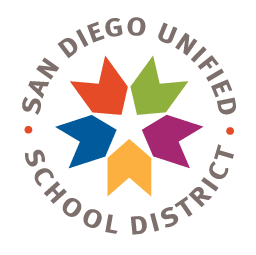 NOTICE OF INTENT TO ADOPT
A MITIGATED NEGATIVE DECLARATION FOR 
THE FRANKLIN ELEMENTARY SCHOOL
WHOLE SITE MODERNIZATION PROJECTSeptember 27, 2019NOTICE IS HEREBY GIVEN that the San Diego Unified School District (District), as lead agency under the California Environmental Quality Act (CEQA) has prepared an Initial Study/Mitigated Negative Declaration (IS/MND) for the Franklin Elementary School Whole Site Modernization Project (Proposed Project). Project Title: Franklin Elementary School Whole Site Modernization Project Project Applicant: San Diego Unified School DistrictProject Location: The Project Site is located at Franklin Elementary School, situated on an approximately four-acre, District-owned site located at 4481 Copeland Avenue San Diego, CA 92116 in the central part of the City of San Diego, California. The site is not listed on any lists enumerated under Section 65962.5 of the Government Code. Project Description: The Proposed Project includes improvements to existing facilities to provide for and expand a safe and contemporary learning environment in accordance with Propositions S and Z. These improvements include demolition of an existing classroom building, kindergarten classroom building, and two portable buildings. The Proposed Project would construct a new two-story classroom building in the northeast portion of the Project Site. Additionally, the Proposed Project would include modernization improvements to two existing classroom buildings, the assembly and administration building, and library building. Improvements would include repairing interior and exterior finishes, replacing doors and windows, renovating restrooms, and replacing deteriorating plumbing, as needed. Improvements on the Project Site would also include repairing sidewalks and ramps throughout the campus, repairing the existing retaining wall along Van Dyke Avenue, adding security features, and repaving asphalt, concrete, and playground areas. Student and staff capacity would not be increased with implementation of the Proposed Project. The Proposed Project would be completed in phases over multiple years with the first phase scheduled to begin in February 2021. Unmitigable Significant Environmental Effects: No significant and unmitigable impacts were identified. Mitigable Significant Environmental Effects: Significant impacts were identified for air quality, biological resources, cultural (archaeological and historical) resources, noise, tribal cultural resources, and mandatory findings of significance, however, feasible mitigation has been identified that would reduce impacts in each of these areas to below a level of significance. Document Availability: Copies of the IS/MND are available during operating hours at:District Facilities Planning and Construction, 4860 Ruffner Street, Annex 5, San Diego CA 92111; Franklin Elementary School, 4481 Copeland Avenue San Diego, CA 92116Kensington-Normal Heights Library, 4121 Adams Ave, San Diego, CA 92116The District website at http://www.sandiegounified.org/environmental-reviewsPublic Review Period: The public review period of the MND begins on September 27, 2019 and ends on October 28, 2019. Written comments may be sent by email to environmental@sandi.net or mailed to: Paul Garcia, CEQA Project Coordinator, Facilities Planning and Construction, 4860 Ruffner Street, Annex Room 5, San Diego CA 92111. All comments must be received by 5:00pm on October 28, 2019.District Board Hearing: Additional information concerning the Proposed Project will be posted on the District’s website: http://www.sandiegounified.org/environmental-reviews. The Board of Education will consider this item during a regularly scheduled meeting. Check the District website to find the meeting date and time at http://www.boarddocs.com/ca/sandi/Board.nsf/Public. The Board meeting will be held at the Eugene Brucker Education Center Auditorium, 4100 Normal Street, San Diego, CA. 